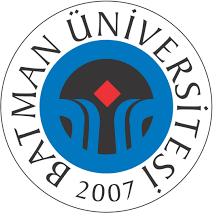 T.C. BATMAN ÜNİVERSİTESİBÜGAM ANALİZ SÖZLEŞMESİDoküman NoFR-397T.C. BATMAN ÜNİVERSİTESİBÜGAM ANALİZ SÖZLEŞMESİİlk Yayın Tarihi09.01.2023T.C. BATMAN ÜNİVERSİTESİBÜGAM ANALİZ SÖZLEŞMESİRevizyon TarihiT.C. BATMAN ÜNİVERSİTESİBÜGAM ANALİZ SÖZLEŞMESİRevizyon No00T.C. BATMAN ÜNİVERSİTESİBÜGAM ANALİZ SÖZLEŞMESİSayfa No1/11. Analiz şartlarına uygun şekilde numune alma müşteriye aittir. 2. Numunenin laboratuvara kabulüne kadar geçen süre zarfında taşınması, ambalajlanması ve muhafazası müşterinin sorumluluğundadır. Bu etkenlerden dolayı analiz sonuçlarında oluşacak olumsuzluklardan laboratuvar sorumlu tutulamaz. 3. Numune Kabul Kriterleri’ nde belirtilen maddelere uygun olmayan numunelerin başvurusu laboratuvar tarafından analizin sıhhatli olmadığı belirtilip raporda o şekilde yazılacağı belirtildikten sonra kabul edilir. 4. Başvuruların kabul edilebilmesi için ilgili Analiz Talep Formları eksiksiz olarak doldurulması ve imzaların yetkili kişi(ler) tarafından atılması gerekmektedir. 5. Analiz Talep Formlarının doldurulup imzalanmasıyla müşteri, analize gönderilen numunenin (varsa) insan sağlığına ve çevreye olan zararlı etkilerini beyan ettiğini, etmediği takdirde oluşacak uygunsuzluklardan sorumlu olacağını kabul eder. 6. Analiz ücreti fiyat listesindeki fiyatlara göre belirlendikten sonra Akbank BÜMER banka hesabına yatırılır. (Halk Bank Batman şubesi, Hesap Adı: Merkezi Araştırma Laboratuvarı IBAN: (TR 4100 0120 09 6750 0016 0001 21) Analiz ücretinin ödendiğine dair belgede bilgi kısmında analiz talep eden kişinin adı soyadı ve proforma numarası mutlaka bulunmalıdır.7. Beyan edilen analiz süreleri tahmini süre olup, elde olmayan nedenlerden dolayı olabilecek gecikmelerden laboratuvar sorumlu tutulamaz. Taahhüt edilen şartlardan sapma olduğunda müşteri yazılı veya sözlü olarak bilgilendirilir. 8. Müşteri randevulu analizlerde, randevu zamanında belirtilen laboratuvarda hazır olacağını, zorunlu sebeplerle hazır olamadığı durumlarda en az bir gün önceden haber vereceğini, aksi durumlarda analiz ücretini ödeyeceğini taahhüt eder. 9. Müşteri tarafından iadesi talep edilen numuneler analiz raporu ile birlikte iade edilir. Bu numuneler 10 iş günü içinde teslim alınmadığı takdirde imha edilir. Analiz işlemleri tamamlandıktan sonra müşteri tarafından aksi belirtilmediği sürece saklanması mümkün olan numuneler 3 ay süreyle uygun şartlarda saklanır. Bu süre sonunda imha edilir. 10. Her türlü posta/kargo masrafı müşteriye aittir. 11. Analiz ve hizmet ücretinin ödendiğine dair belge laboratuvara ibraz edilmeden analiz raporu düzenlenmez. 12. Müşteri, analiz sonuçlarının sadece analizi yapılan numuneye ait olduğunu, ticari bir amaçla kullanılmayacağını ve reklamlarda BÜGAM’ın adı zikredilerek ve/veya söz konusu ürünün BÜGAM tarafından onaylandığı anlamına gelecek şekilde kullanılmayacağını taahhüt eder. 13. Anlaşmazlık durumlarında Batman Mahkemeleri yetkilidir. 14. Yukarıdaki hususları okudum ve kabul ediyorum.Analizi Talep Eden                                      :                                                                         TC Kimlik No:Adı Soyadı:Adres:Telefon: